Муниципальное казённое общеобразовательное учреждение«Михайловская средняя общеобразовательная школа №1»Михайловского района Алтайского края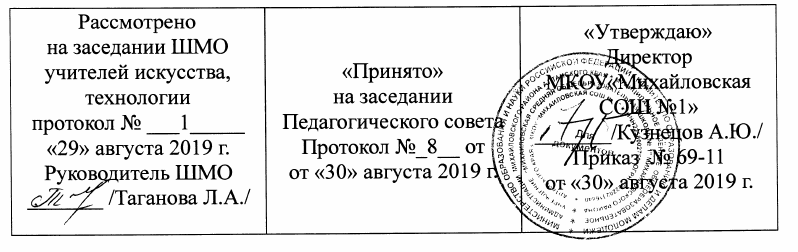 Рабочая программа учебного предмета «Технология»                                   для 7 класса основного общего образования                                                                           Составитель: Иванов Е.В.Квалификационная категория:     первая.с. Михайловское -2019Раздел 1. Пояснительная запискаРабочая программа по технологии для 7 класса составлена на основе следующих документов:Закона  Российской Федерации «Об образовании» от 26 декабря 2012 годаПриказ Министерства образования и науки Российской Федерации от 17.12.2010г. № 1897 «Об утверждении федерального государственного образовательного стандарта основного общего образования».Примерной образовательной программы ФГОС ООО Авторской  программы основного общего образования Тищенко А. Т. (Технология: программа: 5-8 классы /   А.Т.Тищенко, Н.В.Синица. - М.: Вентана-Граф, 2015.-144с)  Рекомендаций по оснащению общеобразовательных учреждений учебным и учебно-лабораторным оборудованием, необходимым для реализации федерального государственного образовательного стандарта основного общего образования, организации проектной деятельности, моделирования и технического творчества обучающихся (Приложение к письму Минобрнауки России от 24 ноября 2011 г. № МД-1552/03)Рабочая программа имеет базовый уровень и направлена на достижение следующих целей:формирование представлений о составляющих техносферы, современном производстве и распространённых в нём технологиях;освоение технологического подхода как универсального алгоритма преобразующей и созидательной деятельности;формирование представлений о технологической культуре производства, развитие культуры труда подрастающего поколения на основе включения обучающихся в разнообразные виды технологической деятельности по созданию личности или общественно значимых продуктов труда;овладение необходимыми в повседневной жизни базовыми  приёмами ручного и механизированного труда с использованием распространённых инструментов, механизмов и машин, способами управления отдельными видами бытовой техники;овладение общетрудовыми и специальными умениями, необходимыми для проектирования и создания продуктов труда, ведения домашнего хозяйства;развитие у обучающихся познавательных интересов, технического мышления, пространственного воображения, интеллектуальных, творческих, коммуникативных и организаторских способностей:формирование у обучающихся опыта самостоятельной проектно-исследовательской деятельностей:воспитание трудолюбия, бережливости, аккуратности, целеустремлённости, предприимчивости, ответственности за результаты своей деятельности, уважительного отношение к людям различных профессий и результатам их труда; воспитание гражданских и патриотических качеств личности;профессиональное самоопределение школьников в условиях рынка труда, формирование гуманистически и прагматически, ориентированного мировоззрения, социально обоснованных, ценностных ориентаций.Задачи обучения:  овладение необходимыми в повседневной жизни базовыми приемами ручного и механизированного труда с использованием распространенных инструментов, механизмов и машин, способами управления отдельными видами распространенной в быту техники, необходимой в обыденной жизни и будущей профессиональной деятельности;развитие личности обучающихся, их интеллектуальное и нравственное совершенствование, формирование у них толерантных отношений и экологически целесообразного поведения в быту и трудовой деятельности;приобретение опыта созидательной и творческой деятельности, опыта познания и самообразования; навыков, составляющих основу ключевых компетентностей и имеющих универсальное значение для различных видов деятельности.    Приоритетными методами обучения индустриальным технологиям являются упражнения, лабораторно-практические и практические работы, выполнение творческих проектов. Лабораторно-практические работы выполняются преимущественно по материаловедению и машиноведению. Все практические работы направлены на освоение различных технологий обработки материалов, выполнение графических и расчётных операций, освоение строительно-отделочных, ремонтных, санитарно-технических, электромонтажных работ и выполнение проектов.Для реализации обозначенных в рабочей программе целей изучения курса «Индустриальные технологии» в соответствии с образовательной программой учреждения используется учебно-методический комплект:1.Программа основного общего образования.Тищенко А. Т. (Технология, программа: 5-8 классы /   А.Т.Тищенко, Н.В.Синица. - М.: Вентана-Граф, 2015.-144с):2.Учебник: Технология.  Индустриальные технологии:  7 класс: учебник для учащихся общеобразовательных учреждений /А.Т. Тищенко, В.Д. Симоненко. — М.: Вентана-Граф, 2016. — 176 с.:  ил.3. Методическое пособие к учебнику: Индустриальные технологии: 7 класс: методическое пособие/ А.Т. Тищенко  -  М.: Вентана-Граф, 2015. -168 с.Выбор данной авторской программы и учебно-методического комплекса обусловлен следующим: программа курса « Технологии ведения дома»  А. Т. Тищенко, Н. В. Синицы  разработана в соответствии с требованиями к результатам освоения основной образовательной программы основного общего образования, предусмотренным ФГОС ООО второго поколения;программа включает общую характеристику учебного предмета «Технология», личностные, метапредметные и предметные результаты его освоения, содержание курса, примерное тематическое планирование с определением основных видов учебной деятельности с учётом межпредметных и внутрипредметных связей, логики учебного процесса, возрастных особенностей учащихся, описание учебно-методического и материального обеспечения образовательного процесса, планируемые результаты изучения учебного предмета. Содержание разделов и тем  курса в рабочей и авторской программах  находятся в полном соответствии.В области индустриальных технологий главными целями образования являются:формирование целостного представления о техносфере, основанного на приобретённых  знаниях, умениях и способах деятельности;приобретение опыта разнообразной практической деятельности с техническими объектами, опыта созидательной, преобразующей, творческой деятельности;формирование готовности и способности к выбору индивидуальной траектории последующего профессионального образования для деятельности в сфере промышленного производства.Приоритетными методами обучения индустриальным технологиям являются, лабораторно- практические и практические работы, выполнение творческих проектов. Лабораторно- практические работы выполняются преимущественно по материаловедению и машиноведению. Все практические работы направлены на освоение различных технологий обработки материалов, выполнение графических и расчётных операций, освоение строительно- отделочных, ремонтных, санитарно- технических, электромонтажных работ и выполнение проектов.Для выполнения лабороторно- практических и практических работ необходимо силами школы подготовить соответствующие учебные стенды и набор раздаточного материала.Назначение программы:- для обучающихся 7 класса образовательная программа обеспечивает реализацию их права на информацию об образовательных услугах, права на выбор образовательных услуг и права на гарантию качества получаемых услуг;-   для педагогических работников МКОУ «Михайловская СОШ №1» программа определяет приоритеты в содержании технологии для обучающихся 7 класса и способствует интеграции и координации деятельности по реализации общего образования;-   для администрации МКОУ «Михайловская СОШ №1» программа является основанием для определения качества реализации учебного курса технологии для обучающихся 7 класса.Раздел 2. Общая характеристика учебного предмета «Технология»            Обучение школьников технологии строится на основе освоения конкретных процессов преобразования и использования материалов, энергии, информации, объектов природной и социальной среды.         В  данной  программе  изложены  основные  направления  технологии: «Индустриальные технологии», «Технологии ведения дома», в рамках которых изучается учебный предмет. Выбор направления обучения не должен проводиться по половому признаку, а должен исходить из их интересов и склонностей, возможностей образовательных учреждений, местных социально-экономических условий.         На  основе  данной  программы  в  образовательном  учреждении  допускается построение  комбинированной  программы  при  различном  сочетании  разделов  и  тем указанных выше направлений с сохранением объёма времени, отводимого на их изучение.          Независимо от изучаемых технологий содержание программы предусматривает освоение материала по следующим сквозным образовательным линиям: культура, эргономика и эстетика труда; получение,  обработка,  хранение  и  использование  технической  и  технологической информации; основы черчения, графики и дизайна; элементы домашней и прикладной экономики, предпринимательства; знакомство с миром профессий, выбор обучающимися жизненных, профессиональных планов; влияние технологических процессов на окружающую среду и здоровье человека; творческая, проектно-исследовательская деятельность; технологическая культура производства; история, перспективы и социальные последствия развития техники и технологии; распространённые технологии современного производства. В результате изучения технологии обучающиеся ознакомятся: с ролью технологий в развитии человечества, механизацией труда, технологической культурой производства; функциональными и стоимостными характеристиками предметов труда и технологий, себестоимостью продукции, экономией сырья, энергии, труда; элементами  домашней  экономики,  бюджетом  семьи, предпринимательской деятельностью, рекламой, ценой, доходом, прибылью, налогом; экологическими требованиями к технологиям, социальными последствиями применения технологий; производительностью труда, реализацией продукции; устройством,  управлением  и  обслуживанием  доступных  и  посильных  технико-технологических  средств  производства  (инструментов, механизмов,  приспособлений, приборов, аппаратов, станков, машин); предметами  потребления,  материальным  изделием  или  нематериальной  услугой, дизайном, проектом, конструкцией; методами  обеспечения  безопасности  труда,  культурой  труда,  этикой  общения  на производстве; информационными  технологиями  в  производстве  и  сфере  услуг,  перспективными технологиями; овладеют: навыками созидательной, преобразующей, творческой деятельности; основными  методами  и  средствами  преобразования  и  использования  материалов, энергии, информационной преобразующей, творческой деятельности; умением  распознавать  и  оценивать  свойства  конструкционных,  текстильных  и поделочных материалов; умением  выбирать  инструменты,  приспособления  и  оборудование  для  выполнения работ, находить необходимую информацию в различных источниках, в том числе с использованием компьютера; навыками чтения и составления конструкторской и технологической документации, измерения  параметров  технологического  процесса  и  продукта  труда;  выбора, проектирования,  конструирования,  моделирования  объекта  труда  и  технологии  с использованием компьютера; навыками подготовки, организации и планирования трудовой деятельности на рабочем месте с учётом имеющихся ресурсов и условий, соблюдения культуры труда; навыками организации рабочего места с соблюдением требований безопасности труда и правил пользования инструментами, приспособлениями, оборудованием; навыками  выполнения  технологических  операций  с  использованием  ручных инструментов, приспособлений, машин, оборудования; умением разрабатывать учебный творческий проект, изготовлять изделия или получать продукты с использованием освоенных технологий; умением соотносить личные потребности с требованиями, предъявляемыми различными массовыми профессиями к личным качествам человека. Исходя из необходимости учёта потребностей личности  обучающегося, его семьи и общества,  достижений  педагогической  науки,  учитель  может  подготовить дополнительный авторский учебный материал, который должен отбираться с учётом следующих положений: распространённость  изучаемых  технологий  и  орудий  труда  в  сфере  производства, домашнего хозяйства и отражение в них современных научно-технических достижений; возможность  освоения  содержания  курса  на  основе  включения  обучающихся  в разнообразные  виды  технологической  деятельности,  имеющие  практическую направленность; выбор  объектов  созидательной  и  преобразующей  деятельности  на  основе  изучения общественных, групповых или индивидуальных потребностей; возможность  реализации  общетрудовой  и  практической  направленности  обучения, наглядного представления методов и средств осуществления технологических процессов; возможность познавательного, интеллектуального, творческого, духовно-нравственного, эстетического и физического развития обучающихся.              Все разделы программы содержат основные теоретические сведения и лабораторно-практические и практические работы. При этом предполагается, что перед выполнением практических работ школьники должны освоить необходимый минимум теоретического материала.  Основная  форма  обучения  —  учебно-практическая  деятельность. Приоритетными  методами  являются  упражнения,  лабораторно-практические  и практические работы.      Программой предусмотрено выполнение обучающимися творческих и проектных работ. Соответствующая тема по учебному плану программы предлагается в конце каждого года обучения. Однако методически возможно построение годового учебного плана занятий с введением творческой, проектной деятельности с начала или середины учебного года.      При организации творческой, проектной деятельности обучающихся необходимо акцентировать их внимание на потребительском назначении и стоимости продукта труда —  изделия, которое они выбирают в качестве объекта проектирования и изготовления. Учитель  должен  помочь  школьникам  выбрать  такой  объект  для  творческого проектирования (в соответствии с имеющимися возможностями), который обеспечил бы охват максимума  рекомендуемых в программе для освоения технологических операций. При этом необходимо, чтобы объект был посильным для школьников соответствующего возраста, а также обладал общественной или личной ценностью.      Обучение  технологии  предполагает  широкое  использование  межпредметных связей.  Это  связи  с  алгеброй  и  геометрией  при  проведении  расчётных  операций  и графических построений; с химией при изучении свойств конструкционных и текстильных материалов, пищевых продуктов; с физикой при изучении механических характеристик материалов,  устройства  и  принципов  работы  машин,  механизмов  приборов,  видов современных  технологий;  с  историей  и  искусством  при  изучении  технологий художественно-прикладной  обработки  материалов.  При  этом  возможно  проведение интегрированных занятий в рамках отдельных разделов. Раздел 3. Место учебного предмета «Технология».Учебный предмет « Технология» является необходимым компонентом общего образования школьников. Его содержание предоставляет обучающимся возможность войти в мир  искусственной созданной людьми среды техники технологии, которая называется техносферой и является главной составляющей окружающей человека действительности. Искусственная среда — техносфера — опосредует взаимодействие людей друг с другом, со сферой природы и с социумом.Базисный учебный (общеобразовательный) план школы включает 245 учебных часов. В том числе:  5 , 6, 7 класс – по 70 часов, из расчёта  2 часа в неделю,   8  класс – 35 часов, из расчёта 1 час в неделю.С учётом общих требований федерального государственного образовательного стандарта основного общего образования второго поколения изучение предметной области «Технология» должно обеспечить:развитие инновационной творческой деятельности обучающихся в процессе расширения прикладных учебных задач;активное использование знаний, полученных при изучении других учебных предметов, и сформированных универсальных учебных действий;совершенствование умений осуществлять учебно-исследовательскую и проектную деятельность;формирование представление о социальных и этических аспектах научно-технического процесса;формирование способности придавать экологическую направленность любой деятельности, проекту; демонстрировать экологическое мышление в разных формах деятельности.Раздел 4. Планируемые результаты освоения учебного предмета « Технология»При изучении технологии в основной школе обеспечивается достижение личностных, метапредметных и предметных результатов.  Личностные результаты освоения обучающимися предмета «Технология. Индустриальные технологии»:формирование целостного мировоззрения, соответствующего современному уровню развития науки и общественной практики; проявление познавательной активности в области предметной технологической деятельности;формирование ответственного отношения к учению, готовности и способности обучающихся к саморазвитию и самообразованию на основе мотивации к обучению и познанию; овладение элементами организации умственного и физического труда;самооценка умственных и физических способностей при трудовой деятельности в различных сферах с позиций будущей социализации и стратификации;развитие трудолюбия и ответственности за результаты своей деятельности; выражение желания учиться для удовлетворения перспективных потребностей;осознанный выбор и построение дальнейшей индивидуальной траектории образования на базе осознанного ориентирования в мире профессий и профессиональных предпочтений с учётом устойчивых познавательных интересов, а также на основе формирования уважительного отношения к труду;становление самоопределения в выбранной сфере будущей профессиональной деятельности, планирование образовательной и профессиональной карьеры, осознание необходимости общественно полезного труда как условия безопасной и эффективной социализации;формирование коммуникативной компетентности в общении и сотрудничестве со сверстниками; умение общаться при коллективном выполнении работ или проектов с учётом общности интересов и возможностей членов трудового коллектива;проявление технико-технологического и экономического мышления при организации своей деятельности;самооценка готовности к предпринимательской деятельности в сфере технологий, к рациональному ведению домашнего хозяйства;формирование основ экологической культуры, соответствующей современному уровню экологического мышления; бережное отношение к природным и хозяйственным ресурсам;развитие эстетического сознания через освоение художественного наследия народов России и мира, творческой деятельности эстетического характера; формирование индивидуально-личностных позиций учащихся. Метапредметные результаты освоения обучающимися предмета «Технология. Индустриальные технологии»:самостоятельное определение цели своего обучения, постановка и формулировка для себя новых задач в учёбе и познавательной деятельности;алгоритмизированное планирование процесса познавательно-трудовой деятельности;определение адекватных имеющимся организационным и материально-техническим условиям способов решения учебной или трудовой задачи на основе заданных алгоритмов;комбинирование известных алгоритмов технического и технологического творчества в ситуациях, не предполагающих стандартного применения одного из них; поиск новых решений возникшей технической или организационной проблемы;выявление потребностей, проектирование и создание объектов, имеющих потребительную стоимость; самостоятельная организация и выполнение различных творческих работ по созданию изделий и продуктов;осознанное использование речевых средств, в соответствии с задачей коммуникации для выражения своих чувств, мыслей и потребностей; планирование и регуляция своей деятельности; подбор аргументов, формулирование выводов по обоснованию технико-технологического и организационного решения; отражение в устной или письменной форме результатов своей деятельности;формирование и развитие компетентности в области использования информационно-коммуникационных технологий (ИКТ); выбор для решения познавательных и коммуникативных задач различных источников информации, включая энциклопедии, словари, интернет-ресурсы и другие базы данных;организация учебного сотрудничества и совместной деятельности с учителем и сверстниками; согласование и координация совместной познавательно-трудовой деятельности с другими её участниками; объективное оценивание вклада своей познавательно-трудовой деятельности в решение общих задач коллектива;оценивание правильности выполнения учебной задачи, собственных возможностей её решения; диагностика результатов познавательно-трудовой деятельности по принятым критериям и показателям; обоснование путей и средств устранения ошибок или разрешения противоречий в выполняемых технологических процессах;соблюдение норм и правил безопасности познавательно- трудовой деятельности и созидательного труда; соблюдение норм и правил культуры труда в соответствии с технологической культурой производства;оценивание своей познавательно-трудовой деятельности с точки зрения нравственных, правовых норм, эстетических ценностей по принятым в обществе и коллективе требованиям и принципам;формирование и развитие экологического мышления, умение применять его в познавательной, коммуникативной, социальной практике и профессиональной ориентации.Предметные результаты освоения учащимися предмета «Технология. Индустриальные технологии»: в познавательной сфере:осознание роли техники и технологий для прогрессивного развития общества; формирование целостного представления о техносфере, сущности технологической культуры и культуры труда; классификация видов и назначения методов получения и преобразования материалов, энергии, информации, природных объектов, а также соответствующих технологий промышленного производства; ориентация в имеющихся и возможных средствах и технологиях создания объектов труда;практическое освоение обучающимися основ проектно- исследовательской деятельности; проведение наблюдений и экспериментов под руководством учителя; объяснение явлений, процессов и связей, выявляемых в ходе исследований;уяснение социальных и экологических последствий развития технологий промышленного и сельскохозяйственного производства, энергетики и транспорта; распознавание видов, назначения материалов, инструментов и оборудования, применяемого в технологических процессах; оценка технологических свойств сырья, материалов и областей их применения;развитие умений применять технологии представления, преобразования и использования информации, оценивать возможности и области применения средств и инструментов ИКТ в современном производстве или сфере обслуживания, рациональное использование учебной и дополнительной технической и технологической информации для проектирования и создания объектов труда;овладение средствами и формами графического отображения объектов или процессов, правилами выполнения графической документации, овладение методами чтения технической, технологической и инструктивной информации;формирование умений устанавливать взаимосвязь знаний по разным учебным предметам для решения прикладных учебных задач; применение общенаучных знаний по предметам естественно-математического цикла в процессе подготовки и осуществления технологических процессов для обоснования и аргументации рациональности деятельности; применение элементов экономики при обосновании технологий и проектов;овладение алгоритмами и методами решения организационных и технико-технологических задач; овладение элементами научной организации труда, формами деятельности, соответствующими культуре труда и технологической культуре производства; в трудовой сфере:планирование технологического процесса и процесса труда; подбор материалов с учётом характера объекта труда и технологии; подбор инструментов, приспособлений и оборудования с учётом требований технологии и материально- энергетических ресурсов;овладение методами учебно-исследовательской и проектной деятельности, решения творческих задач, моделирования, конструирования;проектирование последовательности операций и составление операционной карты работ;выполнение технологических операций с соблюдением установленных норм, стандартов, ограничений; соблюдение трудовой и технологической дисциплины; соблюдение норм и правил безопасного труда, пожарной безопасности, правил санитарии и гигиены;выбор средств и видов представления технической и технологической информации в соответствии с коммуникативной задачей, сферой и ситуацией общения;контроль промежуточных и конечных результатов труда по установленным критериям и показателям с использованием контрольных и измерительных инструментов; выявление допущенных ошибок в процессе труда и обоснование способов их исправления;документирование результатов труда и проектной деятельности; в мотивационной сфере:оценивание своей способности к труду в конкретной предметной деятельности; осознание ответственности за качество результатов труда;согласование своих потребностей и требований с потребностями и требованиями других участников познавательно- трудовой деятельности;формирование представлений о мире профессий, связанных с изучаемыми технологиями, их востребованности на рынке труда; направленное продвижение к выбору профиля технологической подготовки в старших классах полной средней школы или будущей профессии в учреждениях начального профессионального или среднего специального образования;выраженная готовность к труду в сфере материального производства или сфере услуг; стремление к экономии и бережливости в расходовании времени, материалов, денежных средств, труда; наличие экологической культуры при обосновании объекта труда и выполнении работ;в эстетической сфере:овладение методами эстетического оформления изделий, обеспечения сохранности продуктов труда, дизайнерского проектирования изделий; разработка варианта рекламы выполненного объекта или результата труда;рациональное и эстетическое оснащение рабочего места с учётом требований эргономики и элементов научной организации труда;умение выражать себя в доступных видах и формах художественно-прикладного творчества; художественное оформление объекта труда и оптимальное планирование работ;рациональный выбор рабочего костюма и опрятное содержание рабочей одежды;в коммуникативной сфере:практическое освоение умений, составляющих основу коммуникативной компетентности: действовать с учётом позиции другого и уметь согласовывать свои действия; устанавливать и поддерживать необходимые контакты с другими людьми; удовлетворительно владеть нормами и техникой общения; определять цели коммуникации, оценивать ситуацию, учитывать намерения и способы коммуникации партнёра, выбирать адекватные стратегии коммуникации;установление рабочих отношений в группе для выполнения практической работы или проекта, эффективное сотрудничество и способствование эффективной кооперации; интегрирование в группу сверстников и построение продуктивного взаимодействия со сверстниками и учителями;сравнение разных точек зрения перед принятием решения и осуществлением выбора; аргументирование своей точки зрения, отстаивание в споре своей позиции невраждебным для оппонентов образом;адекватное использование речевых средств для решения различных коммуникативных задач; овладение устной и письменной речью; построение монологических контекстных высказываний; публичная презентация и защита проекта изделия, продукта труда или услуги; в физиолого-психологической сфере:развитие моторики и координации движений рук при работе с ручными инструментами и выполнении операций с помощью машин и механизмов; достижение необходимой точности движений при выполнении различных технологических операций;соблюдение необходимой величины усилий, прикладываемых к инструментам, с учётом технологических требований;сочетание образного и логического мышления в проектной деятельности.Раздел 5. Содержание предмета  «Технология»Направление «Индустриальные технологии».Раздел «Технологии обработки конструкционных материалов» Тема 1. «Технологии ручной обработки древесины и древесных материалов»          Теоретические сведения. Конструкторская и технологическая документация. Использовать ПК для подготовки конструкторской и технологической документации.Заточка и настройка дереворежущих инструментов. Точность измерений, отклонения и допуски на размеры детали. Столярные  шиповые соединения. Технология шипового соединения деталей. Выдалбливание проушин и гнёзд.Технология соединения деталей шкантами и шурупами в нагель. Рациональные приёмы работы ручными инструментами при подготовке деталей и сборке изделий.Изготовление деталей и изделий различных геометрических форм по техническим рисункам, эскизам, чертежам и технологическим картам. Правила безопасного труда при работе ручными инструментами.Лабораторно- практические и практические работы.Разработка чертежей и деталей и изделий. Разработка технологических карт изготовления деталей из древесины.Настройка рубанка. Доводка лезвия ножа рубанка. Расчёт отклонения и допусков на размеры деталей.Расчёт шиповых соединений деревянной рамки. Изготовление изделий из древесины с шиповым соединением брусков. Ознакомление с рациональными приёмами работы ручными инструментами при выпиливании, долблении и зачистке шипов и проушин. Соединение деталей из древесины шкантами и шурупами в нагель. Тема 2. «Технологии машинной обработки древесины и древесных материалов»Теоретические сведения. Конструкторская и технологическая документация для деталей из древесины, изготовляемых на токарном станке. Использование ПК для подготовки конструкторской и технологической документации. Технология обработки наружных фасонных поверхностей деталей из древесины. Обработка вогнутой и выпуклой криволинейной поверхности. Точение шаров и дисков.Технология точения декоративных изделий, имеющих внутренние полости. Контроль качества деталей. Шлифовка и отделка изделий. Экологичность заготовки, производства и обработки древесины и древесных материалов.Изготовление деталей и изделий на токарном станке по техническим рисункам, эскизам, чертежам и технологическим картам.Лабораторно- практические и практические работы. Выполнение чертежей и технологических карт для деталей из древесины, изготовляемых на токарном станке.Точение деталей из древесины по эскизам, чертежам и  технологическим картам. Ознакомление со способами применения разметочных и контрольно-измерительных инструментов при изготовлении деталей с фасонными поверхностями. Точение декоративных изделий из древесины. Ознакомление с рациональными приёмами работы при выполнении различных видов токарных работ. Соблюдение правил безопасного труда при работе на станках. Уборка рабочего места.Тема 3. «Технологии ручной обработки металлов и искусственных материалов» Теоретические сведения. Металлы и их сплавы, область применения. Классификация сталей. Термическая обработка сталей. Резьбовые соединения. Резьба. Технология нарезания в металлах и искусственных материалах наружной и внутренней резьбы вручную. Режущие инструменты (метчик, плашка), приспособление и оборудование для нарезания резьбы. Визуальный и инструментальный контроль качества деталей. Профессии, связанные с ручной обработкой металлов, термической обработкой материалов.Лабораторно- практические и практические работы. Ознакомление с термической обработкой стали.Нарезание наружной и внутренней резьбы вручную. Отработка навыков нарезания резьбы в металлах и искусственных материалах. Выявлять дефектов и их устранение. Изготовление деталей из тонколистового металла, проволоки, искусственных материалов по эскизам, чертежам и технологическим картам.Тема 4. «Технологии машинной обработки металлов и искусственных материалов»  Теоретические сведения. Токарно-винторезный  станок: устройство, назначение, приёмы подготовки к работе, приёмы управления и выполнения операций. Инструменты и приспособления для работы на токарном станке. Основные операции токарной обработки и особенности их выполнения. Особенности точения изделий из искусственных материалов. Правила безопасной работы на токарном станке. Фрезерный  станок: устройство, назначение, приёмы  работы. Инструменты и приспособления для работы на фрезерном станке. Основные операции фрезерной обработки и особенности их выполнения. Правила безопасной работы на фрезерном станке.Графическая документация для изготовления изделий на токарном и фрезерном станках. Технологическая документация для изготовления изделий на токарном и фрезерном станках. Операционная карта.Перспективные технологии производства деталей из металлов, Экологические проблемы производства, применения и утилизация изделий из металлов и искусственных материалов. Профессии, связанные с обслуживанием, наладкой и ремонтом токарных и фрезерных станков. Лабораторно- практические и практические работ. Ознакомление с устройством шкльного токарно- винторезного станка. Ознакомление с видами и назначением токарных резцов, режимами резания при токарной обработке.Управление токарно- винторезным станком. Наладка и настройка станка.Отработка приёмов работы на токано- винторезном станке (обтачивание наружной цилиндрической поверхности, подрезание торца, сверление заготовки). Соблюдение правил безопасного труда. Уборка рабочего места.Нарезание резьбы плашкой на токарно- винторезном станке. Ознакомление с устройством настольного горизонтально-фрезерного станка. Ознакомление с режущим инструментом для фрезерования.Наладка и настройка школьного фрезерного станка. Установка фрезы и заготовки. Фрезерование.  Соблюдение правил безопасного труда. Уборка рабочего места.Разработка чертежей для изготовления изделий на токарном и фрезерном станках. Применение ПК для разработки графической документации. Разработка операционной карты на изготовление детали вращения и детали, получаемой фрезерованием. Применение ПК для разработки технологической документации. Изготовление деталей из металла и искусственных материалов на токарном и фрезерном станках по эскизам, чертежам и технологическим картам.Тема 5. «Технологии художественно-прикладной обработки материалов» Теоретические сведения. Технологии художественно-прикладной обработки материалов. Художественная обработка древесины. История мозаики. Виды мозаики (инкрустация, интарсия, блочная мозаика, маркетри). Технология изготовления мозаичных наборов. Материалы, рабочее место и инструменты. Подготовка рисунка, выполнение рисунка, отделка.Мозаика с металлическим контуром (филигрань, скань); подбор материалов, применяемые инструменты, технология выполнения. Художественное ручное тиснение по фольге: материалы заготовок, инструменты для тиснения. Особенности технологии ручного тиснения. Технология получения рельефных рисунков на фольге в технике басмы. Технология изготовления декоративных изделий из проволоки (ажурная скульптура из металла). Материалы, инструменты, приспособления.Технология художественной обработки изделий в технике просечного металла (просечное железо). Инструменты для просечки или выпиливания.Чеканка, история её возникновения, виды. Материалы изделий и инструменты. Технология чеканки: разработка эскиза, подготовка металлической пластины, перенос изображения на пластину, выполнение чеканки, зачистка и отделка. Правила безопасного труда при выполнении художественно-прикладных работ с древесиной и металлом. Профессии, связанные с художественной обработкой металла.Лабораторно- практические и практические работ. Изготовление мозаики из шпона. Разработка эскизов изделий, подбор материалов, выполнение работ, отделка.Изготовление мозаики с металлическим контуром (украшение мозаики филигранью или врезным металлическим контуром).Освоение технологии изготовления изделия тиснением по фольге; подготовка фольги, подбор и копирование рисунка, тиснение рисунка, отделка. Разработка эскизов и изготовление декоративного изделия из проволоки. Определение последовательности изготовления изделия.Изготовление изделия в технике просечного металла. Подбор рисунка, подготовка заготовки, разметка, обработка внутренних и наружных контуров, отделка.Изготовление металлических рельефов методом чеканки: выбор изделия, правка заготовки, разработка рисунка и перенос его на металлическую поверхность, чеканка, зачистка, отделка.Раздел «Технологии домашнего хозяйства» Тема 1. «Технологии ремонтно-отделочных работ» Теоретические сведения. Виды ремонтно-отделочных работ. Современные материалы для выполнения ремонтно- отделочных работ в жилых помещениях. Основы технологии малярных работ  Инструменты и приспособления для малярных работ. Виды красок и эмалей. Особенности окраски поверхностей помещений, применение трафаретов. Основы технологии плиточных работ. Виды плитки, применяемой для облицовки стен и полов. Материалы для наклейки плитки. Технология крепления плитки к стенам и потолкам. Профессии, связанные с выполнением ремонтно-отделочных и строительных работ. Соблюдение правил безопасного труда при выполнении ремонтно- отделочных работ.Лабораторно- практические и практические работ. Изучение технологии малярных работ. Подготовка поверхностей стен под краску. Выбор краски, в том числе по каталогам и образцам. Изготовление трафарета для нанесения какого- либо рисунка на поверхность стены. Выполнение ремонтных малярных работ в школьных мастерских под руководством учителя.Ознакомление с технологией плиточных работ. Изучение различных типов плиток для облицовки стен и настилки потолков. Замена отколовшейся плитки на участке стены (под руководством учителя).Раздел «Технологии исследовательской и опытнической деятельности»Тема 1. «Исследовательская и созидательная деятельность»Теоретические сведения. Творческий проект. Этапы проектирования и конструирования. Проектирование изделий на предприятии (конструкторская и технологическая подготовка). Государственные стандарты на типовые детали и документацию (ЕСКД и ЕСТД). Основные технические и технологические задачи при проектировании изделия, возможные пути их решения. Применение ПК при проектировании. Экономическая оценка стоимости выполнения проекта. Методика проведения электронной презентации проектов (сценарии, содержание)Практические работы. Обоснование  идеи изделия на основе маркетинговых опросов. Поиск необходимой информации с использованием сети Интернет. Конструирование и дизайн- проектирование изделия с использованием ПК, установление состава деталей.Разработка чертежей деталей проектного изделия. Составление технологических карт изготовления деталей изделия.
            Изготовление деталей изделия, сборка изделия и его отделка. Разработка варианта рекламы. Оформление проектных материалов. Подготовка электронной презентации проектаРаздел 6. Система оценки образовательных достижений учащихсяпо технологииПромежуточная аттестация проводится в соответствии с Уставом ОУ.Для  контроля уровня подготовки обучающихся и оценки результатов учебной деятельности используются виды и формы контроля:Контроль осуществляется в индивидуальной, групповой и фронтальной форме.Критерии оценки учебной деятельности по технологииРаздел 7. Тематическое планированиеРаздел 8. Учебно-методическое и материально- техническое обеспечение образовательного процесса Учебно-методический ресурс:       Технология: программа: 5-8 классы/ А.Т. Тищенко, Н.В. Синица. – М.: Вентана - Граф, 2014 -192с.      Технология. Индустриальные технологии: 7 класс: учебник для учащихся общеобразовательных учреждений/ А.Т. Тищенко, В.Д.Симоненко – М.: Вентана-Граф, 2016 -176 с.: ил.      Технология. Индустриальные технологии: 7 класс: методическое пособие/ А.Т. Тищенко. –  М.: Вентана-Граф, 2015 -168с.Материально-техническое обеспечение образовательного процесса:Данный компонент прописан в паспорте кабинета «Технология»Раздел 9. Лист внесения изменений и дополнений в рабочую программуВид контроляКраткая характеристикаФормы контроляПредварительныйПолучение сведений об исходном уровне знаний учащихся, для успешного планирования руководства учебным процессомФронтальная беседаТекущийВыявление объема, глубины и качества восприятия учебного материала. Определение имеющихся пробелов в знаниях и нахождение путей их устранения. Выявление степени ответственности учащихся и отношения их к работе, установление причин, мешающих работе. Выявление уровня овладения навыками самостоятельной работы, определение путей их развития. Стимулирование интереса учащихся к предмету и их активность в познании. Текущее наблюдение за деятельностью учащихся1)тестирование;2)устный контроль (устная контрольная работа, анализ предложенных понятий по изучаемой теме, участие в дискуссии по решению проблемного вопроса или в ходе фронтальной беседы, участие школьников в объяснении нового материала)3)контроль формирования умений в  ходе выполнения  лабораторно-практических работ.Периодический (тематический)Проверка прочности усвоения полученных знаний через более продолжительный период времени. Охват значительных по объему разделов курса в форме зачета, собеседования, конференции и др. Выявление усвоения знаний темы целиком, связи с другими разделами и предметами. Обобщение и систематизация знаний темы1)дифференцированные проверочные работы;2) выполнение тестовых заданий на основе материалов  рабочей тетради на печатной основе(дома или 10-15 минут на уроке)4)защита тематических сообщений, творческих проектов.№п/нОценка, отметкаЗнание учебного материалаТочность обработки изделияНорма времени выполненияПравильность выполнения трудовых приемовОрганизация рабочего местаСоблюдение правил безопасной работы (ПБР)1оценка «отлично» (отметка «5»)Ответы отличаются глубокими знанием учебного материала, свидетельствуют о способности самостоятельно находить причинно-следственные зависимости и связь с практикойТочность размеров изделия лежит в пределах 1/3 допускаНорма времени меньше или равна установленнойАбсолютная правильность выполнения трудовых операцийУчащиеся показывают грамотное соблюдение правил организации рабочего местаНарушений ПБР в процессе занятия учителем замечено не было2оценка «хорошо» (отметка «4»)В ответах допускаются незначительные неточности, учащиеся почти самостоятельно находят причинно-следственные зависимости в учебном материале, связи его с практикойТочность размеров изделия лежит в пределах 1/2 поля допускаНорма времени превышает установленное на 10-15 %Имеют место отдельные случаи неправильного выполнения трудовых приемов, которые после замечания учителя не повторяютсяПочти весь урок наблюдались нарушения правил организации рабочего местаИмели место нарушения ПБР, которые после замечания учителя не повторяются3оценка «удовлетворительно» (отметка «3»)В ответах допускаются неточности, исправляемые только с помощью учителя, учащиеся не могут сами выделить в учебном материале причинно-следственные связи, связать его с практикойТочность размеров изделия лежит в пределах поля допускаНорма времени превышает установленную на 20% и болееИмеют место случаи неправильного выполнения трудовых приемов, часть из которых после замечания учителя повторяются сноваИмели место случаи неправильной организации рабочего места, которые после замечания учителя повторяются сноваИмели место нарушения ПБР, которые после замечания учителя повторялись снова4оценка «неудовлетворительно» (отметка «2»)Ответы свидетельствуют о значительном незнании учебного материала, учащийся не может без учителя найти в нем причинно-следственные связи, относящиеся к классу простейшихТочность изделия выходит за пределы поля допускаУчащийся не справился с заданием за отведенное время урокаПочти все трудовые приемы выполняются не верно и не исправляются после замечанияПочти весь урок наблюдались нарушения правил организации рабочего местаИмели место многократные случаи нарушения ПБР5оценка «плохо» (отметка «1»)Учащийся абсолютно не знает учебный материал, отказывается от ответаУчащийся допустил неисправимый бракУчащийся отказался от выполнения работыУчащийся совершенно не владеет трудовыми приемамиПолное незнание правил организации рабочего местаИмели место нарушения ПБР, повлекшие за собой травматизмИндустриальные технологии – 68 часовИндустриальные технологии – 68 часовИндустриальные технологии – 68 часовИндустриальные технологии – 68 часовИндустриальные технологии – 68 часовИндустриальные технологии – 68 часовИндустриальные технологии – 68 часовИндустриальные технологии – 68 часовИндустриальные технологии – 68 часовИндустриальные технологии – 68 часовПознавательные УУД:сравнение; анализ;    систематизация;      мыслительный эксперимент;практическая работа;  усвоение информации с помощью компьютера; работа со справочной литературой;работа с дополнительной литературойПознавательные УУД:сравнение; анализ;    систематизация;      мыслительный эксперимент;практическая работа;  усвоение информации с помощью компьютера; работа со справочной литературой;работа с дополнительной литературойПознавательные УУД:сравнение; анализ;    систематизация;      мыслительный эксперимент;практическая работа;  усвоение информации с помощью компьютера; работа со справочной литературой;работа с дополнительной литературойРегулятивные УУД:принятие учебной цели; выбор способов деятельности; планирование организации контроля труда;организация рабочего места;выполнение  правил  гигиеныучебного труда.Регулятивные УУД:принятие учебной цели; выбор способов деятельности; планирование организации контроля труда;организация рабочего места;выполнение  правил  гигиеныучебного труда.Регулятивные УУД:принятие учебной цели; выбор способов деятельности; планирование организации контроля труда;организация рабочего места;выполнение  правил  гигиеныучебного труда.Коммуникативные УУД:умение отвечать на вопросы, рассуждать, описывать явления, действия и т.п.  умение выделять главное из прочитанного;слушать и слышать собеседника, учителя; задавать вопросы на понимание, обобщение Коммуникативные УУД:умение отвечать на вопросы, рассуждать, описывать явления, действия и т.п.  умение выделять главное из прочитанного;слушать и слышать собеседника, учителя; задавать вопросы на понимание, обобщение Личностные УУД:самопознание;самооценка;личная ответственность;адекватное реагирование на трудностиЛичностные УУД:самопознание;самооценка;личная ответственность;адекватное реагирование на трудности№Тема урокаОсновное содержание темы, термины и понятияТип урокаВид контроляПредметные результатыПознавательныеУУДРегулятивныеУУДКоммуникативныеУУДЛичностныеУУДТехнологии ручной и машинной обработки древесины и древесных материалов (18 часов)Технологии ручной и машинной обработки древесины и древесных материалов (18 часов)Технологии ручной и машинной обработки древесины и древесных материалов (18 часов)Технологии ручной и машинной обработки древесины и древесных материалов (18 часов)Технологии ручной и машинной обработки древесины и древесных материалов (18 часов)Технологии ручной и машинной обработки древесины и древесных материалов (18 часов)Технологии ручной и машинной обработки древесины и древесных материалов (18 часов)Технологии ручной и машинной обработки древесины и древесных материалов (18 часов)Технологии ручной и машинной обработки древесины и древесных материалов (18 часов)Технологии ручной и машинной обработки древесины и древесных материалов (18 часов)2Конструкторская документация. Чертежи деталей и изделий из древесины. Практическая работа №2 «Выполнение чертежа детали из древесины»Понятие о конструкторской документации. Формы деталей и их конструктивные элементы. Изображение и последовательность выполнения чертежа. ЕСКД. Чертеж детали, сборочный чертеж, спецификация, чертеж общего вида.КомбинированныйОтветы на уроке. Знать:  конструкторские документы, правила чтения чертежей.  Понимать:  значение конструкторской документации.Уметь:  использовать ПК для подготовки конструкторской документации.Знать:  конструкторские документы, правила чтения чертежей.  Понимать:  значение конструкторской документации.Уметь:  использовать ПК для подготовки конструкторской документации.Владение методами чтения и способами графического представления технической и технологической информации     Научиться фиксировать результаты исследованийПриобретение опыта совместной работы, освоение коммуникативных навыков, навыков самооценки.Приобретение опыта совместной работы, освоение коммуникативных навыков, навыков самооценки.3-4Технологическая документация. Технологические карты изготовления деталей из древесины. Практическая  работа №3 «Разработка технологической карты изготовления детали из древесины»Понятия «технологическая документация» и «технологический процесс». Правило составления технологических карт. ЕСТД. КомбинированныйОтветы на уроке.  Знать:  технологические документы.   Понимать:  значение технологической документации.Уметь:  использовать ПК для подготовки технологической документации.Знать:  технологические документы.   Понимать:  значение технологической документации.Уметь:  использовать ПК для подготовки технологической документации.Планирование технологического процесса и процесса труда. Подбор материалов с учётом характера объекта труда и технологииОпределение способов решения учебной или трудовой задачи на основе заданных алгоритмовПриобретение опыта совместной работы, освоение коммуникативных навыков, навыков самооценки.Приобретение опыта совместной работы, освоение коммуникативных навыков, навыков самооценки.5-6Заточка и настройка дереворежущих инструментов. Практическая работа №4 «Доводка лезвия ножа рубанка», Практическая работа № 5 «Настройка рубанка»Правила заточки дереворежущих инструментов.КомбинированныйОтветы на уроке. Знать:  инструменты и приспособления для обработки древесины; правила безопасной работы при заточке.  Понимать:  требования к заточке дереворежущих инструментов.Уметь:  затачивать и настраивать дереворежущие инструменты.Знать:  инструменты и приспособления для обработки древесины; правила безопасной работы при заточке.  Понимать:  требования к заточке дереворежущих инструментов.Уметь:  затачивать и настраивать дереворежущие инструменты.Планирование технологического процесса и процесса труда. Подбор инструментов и приспособлений для заточки дереворежущих инструментовНаучиться определять последовательность действий с учётом конечного результата.Приобретение опыта совместной работы, освоение коммуникативных навыков, навыков самооценкиПриобретение опыта совместной работы, освоение коммуникативных навыков, навыков самооценки.7-8Отклонения и допуски на размеры детали.Практическая работа №6 «Расчет отклонений и допусков на размеры вала и отверстия»Отклонения и допуски на размеры деталей.КомбинированныйОтветы на уроке.  Знать:  основные понятия  Понимать: сущность  понятия точность измерений деталиУметь:  рассчитывать отклонения и допуски на размеры вала и отверстияЗнать:  основные понятия  Понимать: сущность  понятия точность измерений деталиУметь:  рассчитывать отклонения и допуски на размеры вала и отверстияПланирование технологического процесса и процесса труда с использованием измерительных инструментов. Рассчитывать отклонения и допускиНаучиться определять последовательность действий с учётом конечного результата.Приобретение опыта совместной работы, освоение коммуникативных навыков, навыков самооценки.Приобретение опыта совместной работы, освоение коммуникативных навыков, навыков самооценки.9-10Столярные шиповые соединения.Практическая работа №7 «Расчет шиповых соединений деревянной рамки»Шиповые столярные соединения.КомбинированныйОтветы на уроке.  Знать: разновидности шиповых соединений и их преимущества; основные элементы шипового соединения; графическое изображение на чертеже; правила безопасной работы.     Понимать:  последовательность выполнения шипового соединения; область применения шиповых соединений;Уметь:  выполнять шиповое соединение; изображать шиповое соединение на чертежеЗнать: разновидности шиповых соединений и их преимущества; основные элементы шипового соединения; графическое изображение на чертеже; правила безопасной работы.     Понимать:  последовательность выполнения шипового соединения; область применения шиповых соединений;Уметь:  выполнять шиповое соединение; изображать шиповое соединение на чертежеОриентироваться в способах решения задач.Преобразовывать практическую задачу в познавательную.Ставить вопросы, обращаться за помощью.Приобретение опыта совместной работы, освоение коммуникативных навыков, навыков самооценки.11-12Технология шипового соединения деталей.Практическая работа №8 «Изготовление изделий из древесины с шиповыми соединением брусков»Правила разметки и запиливания шипов и проушин.КомбинированныйОтветы на уроке. Знать: технологию выполнения шиповых соединений и их преимущества; основные элементы шипового соединения; графическое изображение на чертежеПонимать:  последовательность выполнения шипового соединения  Уметь:  выполнять шиповое соединениеЗнать: технологию выполнения шиповых соединений и их преимущества; основные элементы шипового соединения; графическое изображение на чертежеПонимать:  последовательность выполнения шипового соединения  Уметь:  выполнять шиповое соединениеПланирование технологического процесса и процесса труда с использованием измерительных инструментов. Рассчитывать элементы шипового соединенияНаучиться определять последовательность действий с учётом конечного результата.Приобретение опыта совместной работы, освоение коммуникативных навыков, навыков самооценки.Приобретение опыта совместной работы, освоение коммуникативных навыков, навыков самооценки.13-14Технология соединения деталей шкантами и шурупами в нагель.Практическая работа №9 «Соединение деталей из древесины шкантами и шурупами в нагель»Принципы соединения деталей с помощью шкантов и шурупов ввинчиваемых в нагелиКомбинированныйОтветы на уроке.  Знать:  технологию соединения деталей шкантами и шурупами в нагель Понимать:  последовательность сборки деталей шкантами, нагелями  и шурупами; правила безопасной работы.   Уметь:  выполнять соединения деревянных деталей шкантами, шурупами в нагельЗнать:  технологию соединения деталей шкантами и шурупами в нагель Понимать:  последовательность сборки деталей шкантами, нагелями  и шурупами; правила безопасной работы.   Уметь:  выполнять соединения деревянных деталей шкантами, шурупами в нагельПланирование технологического процесса и процесса труда с использованием измерительных инструментов. Научиться определять последовательность действий с учётом конечного результата.Приобретение опыта совместной работы, освоение коммуникативных навыков, навыков самооценки.Приобретение опыта совместной работы, освоение коммуникативных навыков, навыков самооценки.15-16Технология обработки наружных фасонных поверхностей деталей из древесины.Практическая работа №10 «Точение деталей из древесины»Приемы точения деталей из древесины, имеющих конические и фасонные поверхности. Правила безопасной работы. Контроль и оценка качества изделийКомбинированныйОтветы на уроке.  Знать:  породы деревьев, наиболее подходящие для точения вогнутой и выпуклой криволинейной поверхности, шаров и дисков, правила чтения чертежей; Понимать:  последовательность изготовления изделий точением; правила безопасной работы.  Уметь:  подбирать материал и необходимые режущие и измерительные инструменты; читать чертёж и технологическую карту, размечать заготовки; контролировать качество выполняемых изделийЗнать:  породы деревьев, наиболее подходящие для точения вогнутой и выпуклой криволинейной поверхности, шаров и дисков, правила чтения чертежей; Понимать:  последовательность изготовления изделий точением; правила безопасной работы.  Уметь:  подбирать материал и необходимые режущие и измерительные инструменты; читать чертёж и технологическую карту, размечать заготовки; контролировать качество выполняемых изделийПланирование технологического процесса и процесса труда с использованием измерительных инструментов. Научиться определять последовательность действий с учётом конечного результата.Приобретение опыта совместной работы, освоение коммуникативных навыков, навыков самооценки.Приобретение опыта совместной работы, освоение коммуникативных навыков, навыков самооценки.17-18Технология точения декоративных изделий, имеющих внутренние полости.Практическая работа №11 «Точение декоративных изделий из древесины»Приемы точения декоративных изделий из древесины. Режущие инструменты для художественных токарных работ. Контроль и  оценка качества изделий. Ознакомление с профессиями с обработкой древесины. Оборудование и машины деревообрабатывающей промышленностиУрок изучения нового материалаОтветы на уроке.  Знать:  породы деревьев, наиболее подходящие для точения декоративных изделий, имеющие внутренние полости; правила чтения чертежей; Понимать:  последовательность изготовления изделий точением; правила безопасной работы.  Уметь:  подбирать материал и необходимые режущие и измерительные инструменты; читать чертёж и технологическую карту, размечать заготовки; Знать:  породы деревьев, наиболее подходящие для точения декоративных изделий, имеющие внутренние полости; правила чтения чертежей; Понимать:  последовательность изготовления изделий точением; правила безопасной работы.  Уметь:  подбирать материал и необходимые режущие и измерительные инструменты; читать чертёж и технологическую карту, размечать заготовки; Овладение необходимыми в повседневной жизни базовыми приемами ручного и механизированного трудаНаучить аккуратно, последовательно выполнять работу, осуществлять пошаговый контроль порезультатам.Приобретение опыта совместной работы, освоение коммуникативных навыков, навыков самооценки.Приобретение опыта совместной работы, освоение коммуникативных навыков, навыков самооценки.Технологии ручной и машинной обработки металлов и искусственных материалов (18 часов)Технологии ручной и машинной обработки металлов и искусственных материалов (18 часов)Технологии ручной и машинной обработки металлов и искусственных материалов (18 часов)Технологии ручной и машинной обработки металлов и искусственных материалов (18 часов)Технологии ручной и машинной обработки металлов и искусственных материалов (18 часов)Технологии ручной и машинной обработки металлов и искусственных материалов (18 часов)Технологии ручной и машинной обработки металлов и искусственных материалов (18 часов)Технологии ручной и машинной обработки металлов и искусственных материалов (18 часов)Технологии ручной и машинной обработки металлов и искусственных материалов (18 часов)Технологии ручной и машинной обработки металлов и искусственных материалов (18 часов)Технологии ручной и машинной обработки металлов и искусственных материалов (18 часов)19-20Классификация сталей. Термическая обработка сталей.Практическая работа №12 «Ознакомление с термической обработкой стали»Классификация сталей. Конструкционные и инструментальные стали Термическая обработка сталей. Формы деталей, изготовленных на токарном и фрезерном станках. КомбинированныйОтветы на уроке,  Знать:  виды сталей, их маркировку; свойства сталей; виды термообработки стали; основные операции термообработки.  Понимать:  классификацию сталей и ее термообработкуУметь:  выполнять операции термообработки; определять свойства сталиЗнать:  виды сталей, их маркировку; свойства сталей; виды термообработки стали; основные операции термообработки.  Понимать:  классификацию сталей и ее термообработкуУметь:  выполнять операции термообработки; определять свойства сталиКонтролировать и оценивать процесс и результат деятельности.Научить выбирать способы обработки материала; использовать пошаговый контроль порезультату; вноситьнеобходимые коррективы в действия на основе учета сделанныхошибок.Приобретение опыта совместной работы, освоение коммуникативных навыков, навыков самооценки.Приобретение опыта совместной работы, освоение коммуникативных навыков, навыков самооценки.21-22Чертежи деталей, изготовляемых на токарном и фрезерном станках.Практическая работа №13 «Выполнение чертежей деталей с точеными и фрезерными поверхностями»Понятие о секущей плоскости, сечениях и размерах. Виды штриховки. Изображение фаски и резьбы, простановка их размеровКомбинированныйОтветы на уроке Знать:  правила выполнения чертежей деталей  изготовляемых на токарном и фрезерном станкахПонимать:  правила изображения резьбы на чертежах;  Уметь:  выполнять чертежи деталей  изготовляемых на токарном и фрезерном станках Знать:  правила выполнения чертежей деталей  изготовляемых на токарном и фрезерном станкахПонимать:  правила изображения резьбы на чертежах;  Уметь:  выполнять чертежи деталей  изготовляемых на токарном и фрезерном станках Планирование технологического процесса и процесса труда с использованием измерительных инструментов. Научить аккуратно, последовательно выполнять работу, осуществлять пошаговый контроль порезультатам.Приобретение опыта совместной работы, освоение коммуникативных навыков, навыков самооценки.Приобретение опыта совместной работы, освоение коммуникативных навыков, навыков самооценки.23-24Назначение и  устройство токарно-винторезного станка ТВ-6.Практическая работа №14 «Устройство токарно- винторезного станка ТВ-6»Устройство токарно- винторезного станка ТВ-6. Организация рабочего места. Соблюдение правил безопасного тудаКомбинированныйОтветы на уроке. Знать: назначение и устройство токарно-винторезного станка ТВ-6; инструменты и приспособления для работы на токарном станке; специальности, связанные с обработкой металла.    Понимать: значение профессии - токарьУметь:  составлять кинематическую схему частей станка; читать кинематическую схемуЗнать: назначение и устройство токарно-винторезного станка ТВ-6; инструменты и приспособления для работы на токарном станке; специальности, связанные с обработкой металла.    Понимать: значение профессии - токарьУметь:  составлять кинематическую схему частей станка; читать кинематическую схемуОвладение необходимыми  базовыми приемами  механизированного труда. Знание устройства станка ТВ-6Научиться фиксировать результаты исследований.Научиться задавать вопросы, необходимые для организации собственной деятельности; формулировать свои затрудненияПриобретение опыта совместной работы, освоение коммуникативных навыков, навыков самооценки.25-26Виды и назначение токарных резцов.Практическая работа №15 «Ознакомление с токарными резцами»Виды и назначение токарных резцовКомбинированныйОтветы на уроке  Знать: виды и назначениетокарных резцов, их основные элементы;   Понимать:  правила безопасности;  методыконтроля качества.   Уметь:  подготавливать рабочее место; закреплять резец;   устанавливать резец;  Знать: виды и назначениетокарных резцов, их основные элементы;   Понимать:  правила безопасности;  методыконтроля качества.   Уметь:  подготавливать рабочее место; закреплять резец;   устанавливать резец;  Овладение необходимыми  базовыми приемами  механизированного труда. Знание видов и назначение резцовПреобразовывать практическую задачу впознавательную.Приобретение опыта совместной работы, освоение коммуникативных навыков, навыков самооценки.Приобретение опыта совместной работы, освоение коммуникативных навыков, навыков самооценки.27-28Управление токарно-винторезным станком.Практическая работа №16 «Управление токарно- винторезным станком ТВ-6»Приемы работы на токарно- винторезном станке: точение, подрезка торца, обработка уступов, прорезание канавок, отрезание заготовокКомбинированныйОтветы на уроке.Знать:   приёмы  управления работой токарно-винторезного  станкаПонимать:  правила безопасности;  методыконтроля качества.   Уметь:  подготавливать рабочее место;  подбирать инструментыЗнать:   приёмы  управления работой токарно-винторезного  станкаПонимать:  правила безопасности;  методыконтроля качества.   Уметь:  подготавливать рабочее место;  подбирать инструментыОвладение необходимыми  базовыми приемами  механизированного труда. Знание приемов работы на Т-В 6Преобразовывать практическую задачу впознавательную.Приобретение опыта совместной работы, освоение коммуникативных навыков, навыков самооценки.Приобретение опыта совместной работы, освоение коммуникативных навыков, навыков самооценки.29-30Приемы работы на токарно-винторезном станке. Практическая работа №17 «Обтачивание наружной цилиндрической поверхности заготовки на станке ТВ- 6», Практическая работа № 18 «Подрезание торца и сверление заготовки на станке ТВ- 6»Приемы работы на токарно- винторезном станке: точение, подрезка торца, обработка уступов, прорезание канавок, отрезание заготовокКомбинированныйОтветы на уроке. Знать:   приёмы работы на токарном станкеПонимать:  правила безопасности;  методыконтроля качества.   Уметь:  подготавливать рабочее место; закреплять деталь; подбирать инструменты;   изготовлять детали цилиндрической формыЗнать:   приёмы работы на токарном станкеПонимать:  правила безопасности;  методыконтроля качества.   Уметь:  подготавливать рабочее место; закреплять деталь; подбирать инструменты;   изготовлять детали цилиндрической формыОвладение необходимыми  базовыми приемами  механизированного труда. Знание приемов работы на Т-В 6Преобразовывать практическую задачу впознавательную.Приобретение опыта совместной работы, освоение коммуникативных навыков, навыков самооценки.Приобретение опыта совместной работы, освоение коммуникативных навыков, навыков самооценки.31-32Технологическая документация для изготовления изделий на станках.Практическая работа №19 «Разработка операционной (технологической) карты изготовления детали на токарном станке»Технологическая документация для работы на токарно- винторезном станке. Понятия «технологическая операция», «установ», «переход», «рабочий ход»КомбинированныйОтветы на уроке.  Знать:   технологическую документацию для изготовления изделий на станкахПонимать:  технологическую документацию, методыконтроля качества.   Уметь:  использовать и подготавливать технологическую документацию для изготовления изделий на станкахЗнать:   технологическую документацию для изготовления изделий на станкахПонимать:  технологическую документацию, методыконтроля качества.   Уметь:  использовать и подготавливать технологическую документацию для изготовления изделий на станкахОвладение необходимыми в повседневной жизни базовыми приемами ручного и механизированного трудаНаучить аккуратно, последовательно выполнять работу, осуществлять пошаговый контроль порезультатам.Приобретение опыта совместной работы, освоение коммуникативных навыков, навыков самооценки.Приобретение опыта совместной работы, освоение коммуникативных навыков, навыков самооценки.33-34Устройство настольного горизонтально-фрезерного станка. Практическая работа №20 «Ознакомление с режущим инструментом для фрезерования и с устройством станка НГФ-110Ш», Практическая работа №21 «Наладка и настройка станка НГФ-110Ш»Назначение и устройство настольного горизонтально- фрезерного станка НГФ-110Ш, управление станком. Режущий инструмент для фрезерованияКомбинированныйОтветы на уроке. Знать:    устройство и назначение настольного горизонтально-фрезерного станка; приёмы работы на нём; виды фрез; правила безопасности.Понимать: значение  контроля  качества работыУметь:  подготавливать станок к работе; выполнять на станке операции по обработке деталей.Знать:    устройство и назначение настольного горизонтально-фрезерного станка; приёмы работы на нём; виды фрез; правила безопасности.Понимать: значение  контроля  качества работыУметь:  подготавливать станок к работе; выполнять на станке операции по обработке деталей.Овладение необходимыми  базовыми приемами  механизированного труда. Знание устройства фрезерного станка НГФ-110ШНаучиться фиксировать результаты исследований.Научиться задавать вопросы, необходимые для организации собственной деятельности; формулировать свои затрудненияПриобретение опыта совместной работы, освоение коммуникативных навыков, навыков самооценки.35-36Нарезание  резьбы. Практическая работа №22 «Нарезание резьбы вручную и на токарно- винторезном станке»Назначение резьбового соединения. Крепежные резьбовые детали. Инструменты для нарезания резьбы. Приемы нарезания резьбы КомбинированныйОтветы на уроке.  Знать:   назначение резьбы; понятие  метрическая резьба; инструменты и приспособления для нарезания наружной и внутренней резьбы; правила безопасной работы.Понимать:  правила изображения резьбы на чертежах; приёмы нарезания резьбы вручную и на токарно-винторезном станке;Уметь: нарезать наружнуюи  внутреннюю резьбу; выявлять дефекты Знать:   назначение резьбы; понятие  метрическая резьба; инструменты и приспособления для нарезания наружной и внутренней резьбы; правила безопасной работы.Понимать:  правила изображения резьбы на чертежах; приёмы нарезания резьбы вручную и на токарно-винторезном станке;Уметь: нарезать наружнуюи  внутреннюю резьбу; выявлять дефекты Овладение необходимыми  базовыми приемами  нарезания резьбы.Преобразовывать практическую задачу впознавательную.Приобретение опыта совместной работы, освоение коммуникативных навыков, навыков самооценки.Приобретение опыта совместной работы, освоение коммуникативных навыков, навыков самооценки.Технологии художественно-прикладной обработки материалов (16 часов)Технологии художественно-прикладной обработки материалов (16 часов)Технологии художественно-прикладной обработки материалов (16 часов)Технологии художественно-прикладной обработки материалов (16 часов)Технологии художественно-прикладной обработки материалов (16 часов)Технологии художественно-прикладной обработки материалов (16 часов)Технологии художественно-прикладной обработки материалов (16 часов)Технологии художественно-прикладной обработки материалов (16 часов)Технологии художественно-прикладной обработки материалов (16 часов)Технологии художественно-прикладной обработки материалов (16 часов)Технологии художественно-прикладной обработки материалов (16 часов)37-38Художественная обработка древесины. Мозаика.Ознакомление с профессиями, связанными с обработкой древесины. История мозаики. Виды мозаики инкрустацич, интаксия, маркетри и блочная мозаика.КомбинированныйОтветы на уроке.Знать:    виды и свойства мозаики, материалыПонимать:  значимость художественной обработки древесиныУметь:  различать виды мозаикиЗнать:    виды и свойства мозаики, материалыПонимать:  значимость художественной обработки древесиныУметь:  различать виды мозаикиКонтролировать и оценивать процесс и результат деятельности.Научиться выбирать способы обработки материала. Использовать пошаговый контроль порезультату; вноситьнеобходимые коррективы вдействия на основе учета сделанныхошибок.Приобретение опыта совместной работы, освоение коммуникативных навыков, навыков самооценки.Приобретение опыта совместной работы, освоение коммуникативных навыков, навыков самооценки.39-40Технология изготовления мозаичных наборов.Практическая работа №23 «Изготовление мозаики из шпона»Технология изготовления мозаичных наборов. Материалы, инструменты, приспособления. Организация рабочего места. Правила безопасного труда. Приемы выполнения работКомбинированныйОтветы на уроке. Знать:      приспособления для её изготовления; правила безопасной работы. Понимать:  технологическую после-довательность операции выполнения мозаичных наборов;Уметь:  готовить инструменты; подбирать рисунок; выполнять мозаикуКонтролировать и оценивать процесс и результат деятельности.Контролировать и оценивать процесс и результат деятельности.Научиться выбирать способы обработки материала. Использовать пошаговый контроль порезультату; вноситьнеобходимые коррективы вдействия на основе учета сделанныхошибок.Приобретение опыта совместной работы, освоение коммуникативных навыков, навыков самооценки.Приобретение опыта совместной работы, освоение коммуникативных навыков, навыков самооценки.41-42Мозаика с металлическим контуром. Практическая работа №24 «Украшение мозаики филигранью», Практическая работа №25 «Украшение мозаики врезанным металлическим контуром»Мозаика с накладным и врезными металлическим контуром. Инструменты и материалы. Приемы выполнения работКомбинированныйОтветы на уроке. Знать:    виды и свойства мозаики с металлическим контуром приспособления для её обработки; правила безопасной работы. Понимать:  технологическую после-довательность операции;Уметь:  готовить инструменты; подбирать рисунок;  выполнять мозаику.Контролировать и оценивать процесс и результат деятельности.Контролировать и оценивать процесс и результат деятельности.Научиться выбирать способы обработки материала. Использовать пошаговый контроль порезультату; вноситьнеобходимые коррективы вдействия на основе учета сделанныхошибок.Приобретение опыта совместной работы, освоение коммуникативных навыков, навыков самооценки.Приобретение опыта совместной работы, освоение коммуникативных навыков, навыков самооценки.43-44Тиснение по фольге. Практическая работа №26 «Художественное тиснение по фольге»Ручное тиснение по фольгеКомбинированныйОтветы на уроке.  Знать:    виды и свойства фольги, инструменты и приспособления для её обработки; правила безопасной работы. Понимать:  технологическую после-довательность операции при ручном тиснении;Уметь:  готовить инструменты; подбирать рисунок; выполнять тиснение по фольгеКонтролировать и оценивать процесс и результат деятельности.Контролировать и оценивать процесс и результат деятельности.Научиться выбирать способы обработки материала. Использовать пошаговый контроль порезультату; вноситьнеобходимые коррективы вдействия на основе учета сделанныхошибок.Приобретение опыта совместной работы, освоение коммуникативных навыков, навыков самооценки.Приобретение опыта совместной работы, освоение коммуникативных навыков, навыков самооценки.45-46Декоративные изделия из проволоки (ажурная скульптура из металла). Практическая работа №27 «Изготовление декоративного изделия из проволоки»Инструменты и материалы. Приемы выполнения работКомбинированныйОтветы на уроке.  Знать:  виды проволоки;способы её правки и гибки; инструменты и приспособления для обработки проволоки, их устройство и назначение; Понимать:  приёмы выполнения проволочных скульптур; правила безопасной работы.  Уметь:  разрабатыватьэскиз скульптуры; выполнять правку и гибку проволоки; соединять отдельные элементы между собойКонтролировать и оценивать процесс и результат деятельности.Контролировать и оценивать процесс и результат деятельности.Научиться выбирать способы обработки материала. Использовать пошаговый контроль порезультату; вноситьнеобходимые коррективы вдействия на основе учета сделанныхошибок.Приобретение опыта совместной работы, освоение коммуникативных навыков, навыков самооценки.Приобретение опыта совместной работы, освоение коммуникативных навыков, навыков самооценки.47-48Басма. Практическая работа №28 «Изготовление басмы»История применения изделий, выполненных в технике басмы. Технология, инструменты и материалы. Приемы выполнения басмы.КомбинированныйОтветы на уроке. Знать:    особенности басманного тиснения; способы изготовления матриц; Понимать:  технологию изготовления басманного тиснения; правила безопасности.Уметь:  выполнять технологические приёмы басманного тисненияКонтролировать и оценивать процесс и результат деятельности.Контролировать и оценивать процесс и результат деятельности.Научиться выбирать способы обработки материала. Использовать пошаговый контроль порезультату; вноситьнеобходимые коррективы вдействия на основе учета сделанныхошибок.Приобретение опыта совместной работы, освоение коммуникативных навыков, навыков самооценки.Приобретение опыта совместной работы, освоение коммуникативных навыков, навыков самооценки.49-50Просечной металл. Практическая работа №29 «Изготовление изделий в технике просеченного металла»Просечной металл. Технология, инструменты и материалы. Приемы выполнения работКомбинированныйОтветы на уроке. Знать:    инструменты для выполнения работ в технике просечного металла; особенности данного вида художественной обработки металла; Понимать:  приёмы выполнения изделий в технике просечного металла; правила безопасной работы.Уметь:  выполнять изделия в технике просечного металлаКонтролировать и оценивать процесс и результат деятельности.Контролировать и оценивать процесс и результат деятельности.Научиться выбирать способы обработки материала. Использовать пошаговый контроль порезультату; вноситьнеобходимые коррективы вдействия на основе учета сделанныхошибок.Приобретение опыта совместной работы, освоение коммуникативных навыков, навыков самооценки.Приобретение опыта совместной работы, освоение коммуникативных навыков, навыков самооценки.51-52Чеканка. Практическая работа №30 «Изготовление металлических рельефов методом чеканки»Чеканка как способ художественной обработки металла. Инструменты и материалы. Приемы выполнения чеканкиКомбинированныйОтветы на уроке. Знать:    инструменты для выполнения работ в технике чеканки; особенности данного вида художественной обработки металла; Понимать:  приёмы выполнения изделий в технике чеканки; правила безопасной работы.Уметь:  выполнять изделия в технике чеканкиКонтролировать и оценивать процесс и результат деятельности.Контролировать и оценивать процесс и результат деятельности.Научиться выбирать способы обработки материала. Использовать пошаговый контроль порезультату; вноситьнеобходимые коррективы вдействия на основе учета сделанныхошибок.Приобретение опыта совместной работы, освоение коммуникативных навыков, навыков самооценки.Приобретение опыта совместной работы, освоение коммуникативных навыков, навыков самооценки.Технологии ремонтно- отделочных работ (4 часа)Технологии ремонтно- отделочных работ (4 часа)Технологии ремонтно- отделочных работ (4 часа)Технологии ремонтно- отделочных работ (4 часа)Технологии ремонтно- отделочных работ (4 часа)Технологии ремонтно- отделочных работ (4 часа)Технологии ремонтно- отделочных работ (4 часа)Технологии ремонтно- отделочных работ (4 часа)Технологии ремонтно- отделочных работ (4 часа)Технологии ремонтно- отделочных работ (4 часа)Технологии ремонтно- отделочных работ (4 часа)53-54Основы технологии малярных работ.Практическая работа №31 «Изучение технологии малярных работ»Основы технологии малярных работ. Виды красок и инструментов. Организация рабочего местаКомбинированныйОтветы на уроке. Знать:  о видах малярныхи лакокрасочных материалов, их назначении, инструментов для малярных работ; Понимать:  последовательность проведения малярных работ; правила безопасной работы.   Уметь:  выбирать малярные и лакокрасочные материалы и инструменты; подготавливать поверхность к окраске; выполнять малярные работыКонтролировать и оценивать процесс и результат деятельности.Контролировать и оценивать процесс и результат деятельности.Научиться определять последовательностьдействий с учётом конечного результата.  Научить выбирать способы обработки материала; использовать пошаговый контроль порезультату; вноситьнеобходимые коррективы в действия на основе учета сделанныхошибокПриобретение опыта совместной работы, освоение коммуникативных навыков, навыков самооценкиПриобретение опыта совместной работы, освоение коммуникативных навыков, навыков самооценки.55-56Основы технологии плиточных работ.Практическая работа №32 «Ознакомление с технологией плиточных работ»Основы технологии плиточных работ. Виды плитки и плиточного клея. Правила безопасного труда. Профессии, связанные с ремонтно- отделочными работамиКомбинированныйОтветы на уроке. Знать:  виды плиток и способы их крепления; инструменты, приспособления и материалы для плиточных работ; Понимать:  последовательность выполнения плиточных работ;  правила безопасности труда.  Уметь:  подбирать материалы для плиточных работ; подготавливать поверхность к облицовке плитками; резать плитку и укладывать её.Контролировать и оценивать процесс и результат деятельности.Контролировать и оценивать процесс и результат деятельности.Научиться определять последовательностьдействий с учётом конечного результата.  Научить выбирать способы обработки материала; использовать пошаговый контроль порезультату; вноситьнеобходимые коррективы в действия на основе учета сделанныхошибокПриобретение опыта совместной работы, освоение коммуникативных навыков, навыков самооценкиПриобретение опыта совместной работы, освоение коммуникативных навыков, навыков самооценки.Исследовательская и созидательная деятельность (12 часов)Исследовательская и созидательная деятельность (12 часов)Исследовательская и созидательная деятельность (12 часов)Исследовательская и созидательная деятельность (12 часов)Исследовательская и созидательная деятельность (12 часов)Исследовательская и созидательная деятельность (12 часов)Исследовательская и созидательная деятельность (12 часов)Исследовательская и созидательная деятельность (12 часов)Исследовательская и созидательная деятельность (12 часов)Исследовательская и созидательная деятельность (12 часов)Исследовательская и созидательная деятельность (12 часов)57-58Этапы творческого проектирования.Лабораторно- практическая работа №1 «Поиск темы проекта. Разработка технического задания»Требования к составлению проекта, задачи и методы решенияУрок проектного обученияВыбор изделия с учетом реальных потребностейЗнать:   требования, предъявляемые при проектировании изделий; методы конструирования; основы экономической оценки стоимостивыполняемого проекта.  Понимать:  сущность проекта,  методы определения потребностей и спросана рынке товаров и услуг;Уметь:   анализировать свойства объекта; делать экономическую оценку стоимости проектаИнтерпретация информации, подведение подпонятие на основе распознания объектов, выделения существенных признаков. Ориентироваться в разнообразииспособов решения задач.Интерпретация информации, подведение подпонятие на основе распознания объектов, выделения существенных признаков. Ориентироваться в разнообразииспособов решения задач.Научиться определять последовательностьдействий с учётом конечного результата.  Научить выбирать способы обработки материала; использовать пошаговый контроль порезультату; вноситьнеобходимые коррективы в действия на основе учета сделанныхошибокНаучиться формулировать ответы на вопросы;Приобретение опыта совместной работы, освоение коммуникативных навыков, навыков самооценки.59-66Выполнение проектаПланирование работ по творческому проекту. Основные требования к проектированию изделий. Экономические расчеты пи выполнении проектаКомбинированныйсамостоятельная работаЗнать:   требования, предъявляемые при проектировании изделий; методы конструирования; основы экономической оценки стоимостивыполняемого проекта.  Понимать:  сущность проекта,  методы определения потребностей и спросана рынке товаров и услуг;Уметь:   анализировать свойства объекта; делать экономическую оценку стоимости проектаИнтерпретация информации, подведение подпонятие на основе распознания объектов, выделения существенных признаков. Ориентироваться в разнообразииспособов решения задач.Интерпретация информации, подведение подпонятие на основе распознания объектов, выделения существенных признаков. Ориентироваться в разнообразииспособов решения задач.Научиться определять последовательностьдействий с учётом конечного результата.  Научить выбирать способы обработки материала; использовать пошаговый контроль порезультату; вноситьнеобходимые коррективы в действия на основе учета сделанныхошибокНаучиться формулировать ответы на вопросы;Приобретение опыта совместной работы, освоение коммуникативных навыков, навыков самооценки.67-68Защита творческого  проектаЗащита проекта. Критерии оценки проектаКомбинированныйДемонстрацияЗнать:   требования, предъявляемые при проектировании изделий; методы конструирования; основы экономической оценки стоимостивыполняемого проекта.  Понимать:  сущность проекта,  методы определения потребностей и спросана рынке товаров и услуг;Уметь:   анализировать свойства объекта; делать экономическую оценку стоимости проектаИнтерпретация информации, подведение подпонятие на основе распознания объектов, выделения существенных признаков. Ориентироваться в разнообразииспособов решения задач.Интерпретация информации, подведение подпонятие на основе распознания объектов, выделения существенных признаков. Ориентироваться в разнообразииспособов решения задач.Научиться определять последовательностьдействий с учётом конечного результата.  Научить выбирать способы обработки материала; использовать пошаговый контроль порезультату; вноситьнеобходимые коррективы в действия на основе учета сделанныхошибокНаучиться формулировать ответы на вопросы;Приобретение опыта совместной работы, освоение коммуникативных навыков, навыков самооценки.69-70Резерв (2 ч.)Резерв (2 ч.)Резерв (2 ч.)Резерв (2 ч.)Резерв (2 ч.)Резерв (2 ч.)Резерв (2 ч.)Резерв (2 ч.)Резерв (2 ч.)Резерв (2 ч.)№ п\п№ урока /тема  по рабочей учебной программеТема с учетом корректировкиСроки корректировкиПримечание